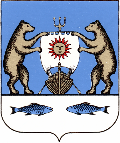 Российская   ФедерацияАдминистрация Савинского сельского поселенияНовгородская область Новгородский районПОСТАНОВЛЕНИЕот 06.07.2020 № 299д. СавиноОб утверждении отчета об исполнении бюджета Савинского сельского поселения за 2 квартал  2020 годаВ соответствии с Бюджетным кодексом Российской Федерации, Положением «О бюджетном процессе Савинского сельского поселения», утвержденным решением Совета депутатов Савинского сельского поселения от 17.03.2017 №10, Федеральным законом от 6 октября 2003 года №131-ФЗ «Об общих принципах организации местного самоуправления в Российской Федерации»,ПОСТАНОВЛЯЮ:1.Утвердить прилагаемый отчет об исполнении бюджета Савинского сельского поселения за 2 квартал 2020 года по доходам в сумме 20489,2 тыс. рублей, по расходам 25607,9 тыс. рублей с превышением расходов над доходами (дефицит) в сумме 5118,7 тыс. рублей и со следующими показателями:- по доходам бюджета сельского поселения за 2 квартал 2020 года согласно Приложению № 1 к настоящему постановлению;- по распределению бюджетных ассигнований по разделам, подразделам, целевым статьям (муниципальным программам Савинского сельского поселения и непрограммным направлениям деятельности), группам и подгруппам видов расходов, классификации расходов бюджета поселения за 2 квартал 2020 года согласно Приложению № 2 к настоящему постановлению;- по источникам внутреннего финансирования дефицита бюджета поселения за 2 квартал 2020 года согласно Приложению № 3 к настоящему постановлению.2. Опубликовать постановление в периодическом печатном издании «Савинский вестник», разместить на официальном сайте в сети Интернет по адресу: savinoadm.ruГлава сельского поселения                                                       А.В.Сысоев Приложение № 1Утверждено Постановлением главы сельского поселения № 299 от 06.07.2020 г.1.Доходы бюджета Савинского сельского поселения за 2 квартал 2020 годаПриложение № 2Утверждено Постановлением главы сельского поселения № 299 от 06.07.2020 г.Расходы бюджета Савинского сельского поселения за 2 квартал 2020 год  по разделам и подразделам, целевым статьям и видам расходов функциональной классификации расходов бюджетов Российской ФедерацииПриложение № 3Утверждено Постановлением главы сельского поселения № 299 от 06.07.2020 г.3.Источники внутреннего финансирования дефицита бюджета Савинского сельского поселения за 2 квартал  2020 годаКодбюджетной классификацииРоссийскойФедерацииНаименование доходовУточненный планИсполнено% исполнения12345Доходы бюджета - всегов том числе:79609,920489,225,710000000000000000НАЛОГОВЫЕ И НЕНАЛОГОВЫЕ ДОХОДЫ29 537,28 892,230,110100000000000000НАЛОГИ НА ПРИБЫЛЬ, ДОХОДЫ2 315,9757,932,710102000010000110Налог на доходы физических лиц2 315,9757,932,710102010010000110Налог на доходы физических лиц с доходов, источником которых является налоговый агент, за исключением доходов, в отношении которых исчисление и уплата налога осуществляются в соответствии со статьями 227, 227.1 и 228 Налогового кодекса Российской Федерации2 240,9754,932,710102020010000110Налог на доходы физических лиц с доходов, полученных от осуществления деятельности физическими лицами, зарегистрированными в качестве индивидуальных предпринимателей, нотариусов, занимающихся частной практикой, адвокатов, учредивших адвокатские кабинеты, и других лиц, занимающихся частной практикой в соответствии со статьей 227 Налогового кодекса Российской Федерации5,01,63210102030010000110Налог на доходы физических лиц с доходов, полученных физическими лицами в соответствии со статьей 228 Налогового кодекса Российской Федерации70,01,31,810300000000000000НАЛОГИ НА ТОВАРЫ (РАБОТЫ, УСЛУГИ), РЕАЛИЗУЕМЫЕ НА ТЕРРИТОРИИ РОССИЙСКОЙ ФЕДЕРАЦИИ5 843,62 376,440,610302000010000110Акцизы по подакцизным товарам (продукции), производимым на территории Российской Федерации5 843,62 376,440,610302230010000110Доходы от уплаты акцизов на дизельное топливо, подлежащие распределению между бюджетами субъектов Российской Федерации и местными бюджетами с учетом установленных дифференцированных нормативов отчислений в местные бюджеты2 119,01 125,953,110302231010000110Доходы от уплаты акцизов на дизельное топливо, подлежащие распределению между бюджетами субъектов Российской Федерации и местными бюджетами с учетом установленных дифференцированных нормативов отчислений в местные бюджеты (по нормативам, установленным Федеральным законом о федеральном бюджете в целях формирования дорожных фондов субъектов Российской Федерации)2 119,01 125,953,110302240010000110Доходы от уплаты акцизов на моторные масла для дизельных и (или) карбюраторных (инжекторных) двигателей, подлежащие распределению между бюджетами субъектов Российской Федерации и местными бюджетами с учетом установленных дифференцированных нормативов отчислений в местные бюджеты14,87,45010302241010000110Доходы от уплаты акцизов на моторные масла для дизельных и (или) карбюраторных (инжекторных) двигателей, подлежащие распределению между бюджетами субъектов Российской Федерации и местными бюджетами с учетом установленных дифференцированных нормативов отчислений в местные бюджеты (по нормативам, установленным Федеральным законом о федеральном бюджете в целях формирования дорожных фондов субъектов Российской Федерации)14,87,45010302250010000110Доходы от уплаты акцизов на автомобильный бензин, подлежащие распределению между бюджетами субъектов Российской Федерации и местными бюджетами с учетом установленных дифференцированных нормативов отчислений в местные бюджеты4 103,81 467,235,710302251010000110Доходы от уплаты акцизов на автомобильный бензин, подлежащие распределению между бюджетами субъектов Российской Федерации и местными бюджетами с учетом установленных дифференцированных нормативов отчислений в местные бюджеты (по нормативам, установленным Федеральным законом о федеральном бюджете в целях формирования дорожных фондов субъектов Российской Федерации)4 103,81 467,235,710302260010000110Доходы от уплаты акцизов на прямогонный бензин, подлежащие распределению между бюджетами субъектов Российской Федерации и местными бюджетами с учетом установленных дифференцированных нормативов отчислений в местные бюджеты-394,0-224,110302261010000110Доходы от уплаты акцизов на прямогонный бензин, подлежащие распределению между бюджетами субъектов Российской Федерации и местными бюджетами с учетом установленных дифференцированных нормативов отчислений в местные бюджеты (по нормативам, установленным Федеральным законом о федеральном бюджете в целях формирования дорожных фондов субъектов Российской Федерации)-394,0-224,110500000000000000НАЛОГИ НА СОВОКУПНЫЙ ДОХОД2,719,0703,710503000010000110Единый сельскохозяйственный налог2,719,0703,710503010010000110Единый сельскохозяйственный налог2,719,0703,710600000000000000НАЛОГИ НА ИМУЩЕСТВО21 270,05 611,726,410601000000000110Налог на имущество физических лиц3 270,0363,011,110601030100000110Налог на имущество физических лиц, взимаемый по ставкам, применяемым к объектам налогообложения, расположенным в границах сельских поселений3 270,0363,011,110606000000000110Земельный налог18 000,05 248,729,210606030000000110Земельный налог с организаций8 000,03 664,44210606033100000110Земельный налог с организаций, обладающих земельным участком, расположенным в границах сельских поселений8 000,03 664,44210606040000000110Земельный налог с физических лиц10 000,01 584,315,810606043100000110Земельный налог с физических лиц, обладающих земельным участком, расположенным в границах сельских поселений10 000,01 584,315,810800000000000000ГОСУДАРСТВЕННАЯ ПОШЛИНА18,03,016,610804000010000110Государственная пошлина за совершение нотариальных действий (за исключением действий, совершаемых консульскими учреждениями Российской Федерации)18,03,016,610804020010000110Государственная пошлина за совершение нотариальных действий должностными лицами органов местного самоуправления, уполномоченными в соответствии с законодательными актами Российской Федерации на совершение нотариальных действий18,03,016,611100000000000000ДОХОДЫ ОТ ИСПОЛЬЗОВАНИЯ ИМУЩЕСТВА, НАХОДЯЩЕГОСЯ В ГОСУДАРСТВЕННОЙ И МУНИЦИПАЛЬНОЙ СОБСТВЕННОСТИ66,042,864,811105000000000120Доходы, получаемые в виде арендной либо иной платы за передачу в возмездное пользование государственного и муниципального имущества (за исключением имущества бюджетных и автономных учреждений, а также имущества государственных и муниципальных унитарных предприятий, в том числе казенных)66,042,864,811105070000000120Доходы от сдачи в аренду имущества, составляющего государственную (муниципальную) казну (за исключением земельных участков)66,042,864,811105075100000120Доходы от сдачи в аренду имущества, составляющего казну сельских поселений (за исключением земельных участков)66,042,864,811300000000000000ДОХОДЫ ОТ ОКАЗАНИЯ ПЛАТНЫХ УСЛУГ И КОМПЕНСАЦИИ ЗАТРАТ ГОСУДАРСТВА21,06,330,011302000000000130Доходы от компенсации затрат государства21,06,33011302990000000130Прочие доходы от компенсации затрат государства21,06,33011302995100000130Прочие доходы от компенсации затрат бюджетов сельских поселений21,06,33011600000000000000ШТРАФЫ, САНКЦИИ, ВОЗМЕЩЕНИЕ УЩЕРБА75,111610000000000140Платежи в целях возмещения причиненного ущерба (убытков)75,111610060000000140Платежи в целях возмещения убытков, причиненных уклонением от заключения муниципального контракта75,111610062100000140Платежи в целях возмещения убытков, причиненных уклонением от заключения с муниципальным органом сельского поселения (муниципальным казенным учреждением) муниципального контракта, финансируемого за счет средств муниципального дорожного фонда, а также иные денежные средства, подлежащие зачислению в бюджет сельского поселения за нарушение законодательства Российской Федерации о контрактной системе в сфере закупок товаров, работ, услуг для обеспечения государственных и муниципальных нужд79,111610120000000140Доходы от денежных взысканий (штрафов), поступающие в счет погашения задолженности, образовавшейся до 1 января 2020 года, подлежащие зачислению в бюджеты бюджетной системы Российской Федерации, по нормативам, действующим до 1 января 2020 года-4,011610123010000140Доходы от денежных взысканий (штрафов), поступающие в счет погашения задолженности, образовавшейся до 1 января 2020 года, подлежащие зачислению в бюджет муниципального образования по нормативам, действующим до 1 января 2020 года-4,020000000000000000БЕЗВОЗМЕЗДНЫЕ ПОСТУПЛЕНИЯ50 072,711 596,923,220200000000000000БЕЗВОЗМЕЗДНЫЕ ПОСТУПЛЕНИЯ ОТ ДРУГИХ БЮДЖЕТОВ БЮДЖЕТНОЙ СИСТЕМЫ РОССИЙСКОЙ ФЕДЕРАЦИИ50 072,711 591,923,220210000000000150Дотации бюджетам бюджетной системы Российской Федерации13 278,35 948,744,820216001000000150Дотации на выравнивание бюджетной обеспеченности из бюджетов муниципальных районов, городских округов с внутригородским делением13 278,35 948,744,820216001100000150Дотации бюджетам сельских поселений на выравнивание бюджетной обеспеченности из бюджетов муниципальных районов13 278,35 948,744,820220000000000150Субсидии бюджетам бюджетной системы Российской Федерации (межбюджетные субсидии)36 125,55 194,814,420225576000000150Субсидии бюджетам на обеспечение комплексного развития сельских территорий8 807,020225576100000150Субсидии бюджетам сельских поселений на обеспечение комплексного развития сельских территорий8 807,020229999000000150Прочие субсидии27 318,55 194,81920229999100000150Прочие субсидии бюджетам сельских поселений27 318,55 194,81920230000000000150Субвенции бюджетам бюджетной системы Российской Федерации440,8220,35020230024000000150Субвенции местным бюджетам на выполнение передаваемых полномочий субъектов Российской Федерации238,6119,25020230024100000150Субвенции бюджетам сельских поселений на выполнение передаваемых полномочий субъектов Российской Федерации238,6119,25020235118000000150Субвенции бюджетам на осуществление первичного воинского учета на территориях, где отсутствуют военные комиссариаты202,2101,15020235118100000150Субвенции бюджетам сельских поселений на осуществление первичного воинского учета на территориях, где отсутствуют военные комиссариаты202,2101,15020240000000000150Иные межбюджетные трансферты228,1228,110020249999000000150Прочие межбюджетные трансферты, передаваемые бюджетам228,1228,110020249999100000150Прочие межбюджетные трансферты, передаваемые бюджетам сельских поселений228,1228,110020700000000000000ПРОЧИЕ БЕЗВОЗМЕЗДНЫЕ ПОСТУПЛЕНИЯ5,020705000100000150Прочие безвозмездные поступления в бюджеты сельских поселений5,020705030100000150Прочие безвозмездные поступления в бюджеты сельских поселений5,0НаименованиеМинРзЦСРВРУточненный планИсполнено% исполненияАдминистрация Савинского сельского поселения 346Расходы бюджета - всегов том числе:34682374,425607,931ОБЩЕГОСУДАРСТВЕННЫЕ ВОПРОСЫ346000010000000000009 012,53 732,141,4Функционирование высшего должностного лица субъекта Российской Федерации и муниципального образования346000010200000000001 462,0662,245Глава муниципального образования346000010220100000001 462,0662,245Расходы на выплаты персоналу в целях обеспечения выполнения функций государственными (муниципальными) органами, казенными учреждениями, органами управления государственными внебюджетными фондами346000010220100010001 462,0662,245Расходы на выплаты персоналу государственных (муниципальных) органов346000010220100010001 462,0662,245Фонд оплаты труда государственных (муниципальных) органов346000010220100010001 092,1529,148,4Иные выплаты персоналу государственных (муниципальных) органов, за исключением фонда оплаты труда3460000102201000100040,1Взносы по обязательному социальному страхованию на выплаты денежного содержания и иные выплаты работникам государственных (муниципальных) органов34600001022010001000329,8133,140,3Функционирование Правительства Российской Федерации, высших исполнительных органов государственной власти субъектов Российской Федерации, местных администраций346000010400000000007 357,63 032,941,2Расходы на обеспечение функций органов местного самоуправления346000010420200000007 119,02 942,941,3Расходы на выплаты персоналу в целях обеспечения выполнения функций государственными (муниципальными) органами, казенными учреждениями, органами управления государственными внебюджетными фондами346000010420200010003 957,41 887,547,7Расходы на выплаты персоналу государственных (муниципальных) органов346000010420200010003 957,41 887,547,7Фонд оплаты труда государственных (муниципальных) органов346000010420200010002 916,31 423,648,8Иные выплаты персоналу государственных (муниципальных) органов, за исключением фонда оплаты труда34600001042020001000160,4120,375Взносы по обязательному социальному страхованию на выплаты денежного содержания и иные выплаты работникам государственных (муниципальных) органов34600001042020001000880,7343,639Закупка товаров, работ и услуг для обеспечения государственных (муниципальных) нужд346000010420200010003 042,61 008,233,1Иные закупки товаров, работ и услуг для обеспечения государственных (муниципальных) нужд346000010420200010003 042,61 008,233,1Закупка товаров, работ, услуг в сфере информационно-коммуникационных технологий34600001042020001000822,6119,914,6Прочая закупка товаров, работ и услуг346000010420200010002 220,0 888,340Иные бюджетные ассигнования34600001042020001000119,047,339,7Уплата налогов, сборов и иных платежей34600001042020001000119,047,339,7Уплата налога на имущество организаций и земельного налога3460000104202000100070,027,339Уплата прочих налогов, сборов3460000104202000100013,03,829,2Уплата иных платежей3460000104202000100036,016,24534600001042020070280238,689,937,7Расходы на выплаты персоналу в целях обеспечения выполнения функций государственными (муниципальными) органами, казенными учреждениями, органами управления государственными внебюджетными фондами34600001042020070280227,189,939,6Расходы на выплаты персоналу государственных (муниципальных) органов34600001042020070280227,189,939,6Фонд оплаты труда государственных (муниципальных) органов34600001042020070280174,470,740,5Взносы по обязательному социальному страхованию на выплаты денежного содержания и иные выплаты работникам государственных (муниципальных) органов3460000104202007028052,719,336,6Закупка товаров, работ и услуг для обеспечения государственных (муниципальных) нужд3460000104202007028011,5Иные закупки товаров, работ и услуг для обеспечения государственных (муниципальных) нужд3460000104202007028011,5Прочая закупка товаров, работ и услуг3460000104202007028011,5Обеспечение деятельности финансовых, налоговых и таможенных органов и органов финансового (финансово-бюджетного) надзора34600001060000000000147,937,025Межбюджетные трансферты бюджету муниципального района34600001062040093020147,937,025Межбюджетные трансферты34600001062040093020147,937,025Иные межбюджетные трансферты34600001062040093020147,937,025Резервные фонды346000011100000000003,0Прочие непрограммные расходы346000011120500250303,0Иные бюджетные ассигнования346000011120500250303,0Резервные средства346000011120500250303,0Другие общегосударственные вопросы3460000113000000000042,0Выполнение других обязательств поселения3460000113205002527042,0Социальное обеспечение и иные выплаты населению3460000113205002527042,0Иные выплаты населению3460000113205002527042,0НАЦИОНАЛЬНАЯ ОБОРОНА34600002000000000000202,287,543,3Мобилизационная и вневойсковая подготовка34600002030000000000202,287,543,3Осуществление первичного воинского учета на территориях, где отсутствуют военные комиссариаты34600002032050051180202,287,543,3Расходы на выплаты персоналу в целях обеспечения выполнения функций государственными (муниципальными) органами, казенными учреждениями, органами управления государственными внебюджетными фондами34600002032050051180202,287,543,3Расходы на выплаты персоналу государственных (муниципальных) органов34600002032050051180202,287,543,3Фонд оплаты труда государственных (муниципальных) органов34600002032050051180155,370,645,5Взносы по обязательному социальному страхованию на выплаты денежного содержания и иные выплаты работникам государственных (муниципальных) органов3460000203205005118046,916,936НАЦИОНАЛЬНАЯ БЕЗОПАСНОСТЬ И ПРАВООХРАНИТЕЛЬНАЯ ДЕЯТЕЛЬНОСТЬ34600003000000000000211,528,013,2Обеспечение пожарной безопасности34600003100000000000211,528,013,2Мероприятия в области противопожарной безопасности34600003102050025110211,528,013,2Закупка товаров, работ и услуг для обеспечения государственных (муниципальных) нужд34600003102050025110211,528,013,2Иные закупки товаров, работ и услуг для обеспечения государственных (муниципальных) нужд34600003102050025110211,528,013,2Прочая закупка товаров, работ и услуг34600003102050025110211,528,013,2НАЦИОНАЛЬНАЯ ЭКОНОМИКА3460000400000000000033 696,96 487,019,2Дорожное хозяйство (дорожные фонды)3460000409000000000033 596,96 421,019,1Содержание автомобильных дорог общего пользования местного значения в границах населенных пунктов346000040901001251603 007,9619,720,6Закупка товаров, работ и услуг для обеспечения государственных (муниципальных) нужд346000040901001251603 007,9619,720,6Иные закупки товаров, работ и услуг для обеспечения государственных (муниципальных) нужд346000040901001251603 007,9619,720,6Прочая закупка товаров, работ и услуг346000040901001251603 007,9619,720,6Капитальный ремонт и ремонт автомобильных дорог общего пользования местного значения в границах населенных пунктов346000040901001251702 000,0333,016,6Закупка товаров, работ и услуг для обеспечения государственных (муниципальных) нужд346000040901001251702 000,0333,016,6Иные закупки товаров, работ и услуг для обеспечения государственных (муниципальных) нужд346000040901001251702 000,0333,016,6Закупка товаров, работ, услуг в целях капитального ремонта государственного (муниципального) имущества34600004090100125170120,0Прочая закупка товаров, работ и услуг346000040901001251701 880,0333,017,7Субсидии бюджетам сельских поселений на формирование муниципальных дорожных фондов3460000409010017152012 049,05 194,843,1Закупка товаров, работ и услуг для обеспечения государственных (муниципальных) нужд3460000409010017152012 049,05 194,843,1Иные закупки товаров, работ и услуг для обеспечения государственных (муниципальных) нужд3460000409010017152012 049,05 194,843,1Прочая закупка товаров, работ и услуг3460000409010017152012 049,05 194,843,1Субсидии бюджетам городских и сельских поселений на софинансирование расходов по реализации правовых актов Правительства Новгородской области по вопросам проектирования, строительства, реконструкции, капитального ремонта и ремонта3460000409010017154014 000,0Закупка товаров, работ и услуг для обеспечения государственных (муниципальных) нужд3460000409010017154014 000,0Иные закупки товаров, работ и услуг для обеспечения государственных (муниципальных) нужд3460000409010017154014 000,0Закупка товаров, работ, услуг в целях капитального ремонта государственного (муниципального) имущества3460000409010017154014 000,0Cофинансирование расходов на капитальный ремонт и ремонт автомобильных дорог общего пользования местного значения в границах населенных пунктов346000040901001S15202 398,5273,411,4Закупка товаров, работ и услуг для обеспечения государственных (муниципальных) нужд346000040901001S15202 398,5273,411,4Иные закупки товаров, работ и услуг для обеспечения государственных (муниципальных) нужд346000040901001S15202 398,5273,411,4Прочая закупка товаров, работ и услуг346000040901001S15202 398,5273,411,4Софинансирование к субсидии по реализации правовых актов Правительства Новгородской области по вопросам проектирования, строительства, реконструкции, капитального ремонта и ремонта автомобильных дорог общего пользования местного значения346000040901001S1540141,5Закупка товаров, работ и услуг для обеспечения государственных (муниципальных) нужд346000040901001S1540141,5Иные закупки товаров, работ и услуг для обеспечения государственных (муниципальных) нужд346000040901001S1540141,5Закупка товаров, работ, услуг в целях капитального ремонта государственного (муниципального) имущества346000040901001S1540141,5Другие вопросы в области национальной экономики34600004120000000000100,066,066Мероприятия по землеустройству и землепользованию34600004122050025140100,066,066Закупка товаров, работ и услуг для обеспечения государственных (муниципальных) нужд34600004122050025140100,066,066Иные закупки товаров, работ и услуг для обеспечения государственных (муниципальных) нужд34600004122050025140100,066,066Прочая закупка товаров, работ и услуг34600004122050025140100,066,066ЖИЛИЩНО-КОММУНАЛЬНОЕ ХОЗЯЙСТВО3460000500000000000014 154,48 318,258,7Жилищное хозяйство34600005010000000000296,695,032Капитальный ремонт муниципального жилищного фонда34600005012050025180200,0Закупка товаров, работ и услуг для обеспечения государственных (муниципальных) нужд34600005012050025180200,0Иные закупки товаров, работ и услуг для обеспечения государственных (муниципальных) нужд34600005012050025180200,0Прочая закупка товаров, работ и услуг34600005012050025180200,0Выполнение других обязательств поселения3460000501205002527093,393,299,9Закупка товаров, работ и услуг для обеспечения государственных (муниципальных) нужд3460000501205002527093,393,299,9Иные закупки товаров, работ и услуг для обеспечения государственных (муниципальных) нужд3460000501205002527093,393,299,9Прочая закупка товаров, работ и услуг3460000501205002527093,393,299,9Взносы на капитальный ремонт в региональный фонд346000050120500253903,31,854,5Закупка товаров, работ и услуг для обеспечения государственных (муниципальных) нужд346000050120500253903,31,854,5Иные закупки товаров, работ и услуг для обеспечения государственных (муниципальных) нужд346000050120500253903,31,854,5Прочая закупка товаров, работ и услуг346000050120500253903,31,854,5Коммунальное хозяйство34600005020000000000451,0133,829,7Оказание финансовой поддержки субъектам малого и среднего предпринимательства34600005020300262200450,0133,829,7Иные бюджетные ассигнования34600005020300262200450,0133,829,7Субсидии юридическим лицам (кроме некоммерческих организаций), индивидуальным предпринимателям, физическим лицам - производителям товаров, работ, услуг34600005020300262200450,0133,829,7Субсидии на возмещение недополученных доходов и (или) возмещение фактически понесенных затрат в связи с производством (реализацией) товаров, выполнением работ, оказанием услуг34600005020300262200450,0133,829,7Прочие мероприятия в области коммунального хозяйства346000050220500252501,00,880Закупка товаров, работ и услуг для обеспечения государственных (муниципальных) нужд346000050220500252501,00,880Иные закупки товаров, работ и услуг для обеспечения государственных (муниципальных) нужд346000050220500252501,00,880Прочая закупка товаров, работ и услуг346000050220500252501,00,880Благоустройство3460000503000000000013 406,88 089,460,3Организация уличного освещения с использованием новых технологий3460000503010022519010 373,17 344,870,8Закупка товаров, работ и услуг для обеспечения государственных (муниципальных) нужд3460000503010022519010 373,17 344,870,8Иные закупки товаров, работ и услуг для обеспечения государственных (муниципальных) нужд3460000503010022519010 373,17 344,870,8Прочая закупка товаров, работ и услуг3460000503010022519010 373,17 344,870,8Озеленение территории поселения34600005030100225210900,0211,423,5Закупка товаров, работ и услуг для обеспечения государственных (муниципальных) нужд34600005030100225210900,0211,423,5Иные закупки товаров, работ и услуг для обеспечения государственных (муниципальных) нужд34600005030100225210900,0211,423,5Прочая закупка товаров, работ и услуг34600005030100225210900,0211,423,5Организация ритуальных услуг и содержание мест захоронения34600005030100225220400,048,612,1Закупка товаров, работ и услуг для обеспечения государственных (муниципальных) нужд34600005030100225220400,048,612,1Иные закупки товаров, работ и услуг для обеспечения государственных (муниципальных) нужд34600005030100225220400,048,612,1Прочая закупка товаров, работ и услуг34600005030100225220400,048,612,1Прочие мероприятия по благоустройству34600005030100225230999,1484,648,5Закупка товаров, работ и услуг для обеспечения государственных (муниципальных) нужд34600005030100225230999,1484,648,5Иные закупки товаров, работ и услуг для обеспечения государственных (муниципальных) нужд34600005030100225230999,1484,648,5Прочая закупка товаров, работ и услуг34600005030100225230999,1484,648,5Субсидии бюджетам городских и сельских поселений Новгородской области на поддержку реализации проектов территориальных общественных самоуправлений, включенных в муниципальные программы развития территорийИные закупки товаров, работ и услуг для обеспечения государственных (муниципальных) нужд3460000503010027209069,5Закупка товаров, работ и услуг для обеспечения государственных (муниципальных) нужд3460000503010027209069,5Иные закупки товаров, работ и услуг для обеспечения государственных (муниципальных) нужд3460000503010027209069,5Прочая закупка товаров, работ и услуг3460000503010027209069,5Софинансирование расходов на реализацию проектов местных инициатив граждан, включенных в муниципальные программы развития территорий346000050301002S209032,5Закупка товаров, работ и услуг для обеспечения государственных (муниципальных) нужд346000050301002S209032,5Иные закупки товаров, работ и услуг для обеспечения государственных (муниципальных) нужд346000050301002S209032,5Прочая закупка товаров, работ и услуг346000050301002S209032,5Реализация общественно значимых проектов по благоустройству сельских территорий346000050301005L5764455,0Закупка товаров, работ и услуг для обеспечения государственных (муниципальных) нужд346000050301005L5764455,0Иные закупки товаров, работ и услуг для обеспечения государственных (муниципальных) нужд346000050301005L5764455,0Прочая закупка товаров, работ и услуг346000050301005L5764455,0Поддержка общественно-значимых проектов по благоустройству сельских территорий34600005030200225550177,6Закупка товаров, работ и услуг для обеспечения государственных (муниципальных) нужд34600005030200225550177,6Иные закупки товаров, работ и услуг для обеспечения государственных (муниципальных) нужд34600005030200225550177,6Прочая закупка товаров, работ и услуг34600005030200225550177,6ОБРАЗОВАНИЕ3460000700000000000023,0Профессиональная подготовка, переподготовка и повышение квалификации3460000705000000000010,0Организация профессионального образования и дополнительного профессионального образования выборных должностных лиц, служащих и муниципальных служащих3460000705205002537010,0Закупка товаров, работ и услуг для обеспечения государственных (муниципальных) нужд3460000705205002537010,0Иные закупки товаров, работ и услуг для обеспечения государственных (муниципальных) нужд3460000705205002537010,0Прочая закупка товаров, работ и услуг3460000705205002537010,0Молодежная политика3460000707000000000013,0Реализация мероприятий для детей и молодежи3460000707205002509013,0Закупка товаров, работ и услуг для обеспечения государственных (муниципальных) нужд3460000707205002509013,0Иные закупки товаров, работ и услуг для обеспечения государственных (муниципальных) нужд3460000707205002509013,0Прочая закупка товаров, работ и услуг3460000707205002509013,0КУЛЬТУРА, КИНЕМАТОГРАФИЯ3460000800000000000022 041,66 424,929,1Культура3460000801000000000022 041,66 424,929,1Мероприятия по строительству сельского дома культуры в д. Новоселицы34600008010100425400100,0Капитальные вложения в объекты государственной (муниципальной) собственности34600008010100425400100,0Бюджетные инвестиции34600008010100425400100,0Бюджетные инвестиции в объекты капитального строительства государственной (муниципальной) собственности34600008010100425400100,0Капитальный ремонт МАУ "Савинский Дом Культуры"346000080101006L57658 542,4Предоставление субсидий бюджетным, автономным учреждениям и иным некоммерческим организациям346000080101006L57658 542,4Субсидии автономным учреждениям346000080101006L57658 542,4Субсидии автономным учреждениям на иные цели346000080101006L57658 542,4Обеспечение деятельности муниципальных домов культуры3460000801205001401013 030,76 238,947,9Предоставление субсидий бюджетным, автономным учреждениям и иным некоммерческим организациям3460000801205001401013 030,76 238,947,9Субсидии автономным учреждениям3460000801205001401013 030,76 238,947,9Субсидии автономным учреждениям на финансовое обеспечение государственного (муниципального) задания на оказание государственных (муниципальных) услуг (выполнение работ)3460000801205001401013 030,76 238,947,9Мероприятия в области культуры346000080120500250507,03,955,7Закупка товаров, работ и услуг для обеспечения государственных (муниципальных) нужд346000080120500250507,03,955,7Иные закупки товаров, работ и услуг для обеспечения государственных (муниципальных) нужд346000080120500250507,03,955,7Прочая закупка товаров, работ и услуг346000080120500250507,03,955,7Мероприятия направленные на укрепление материально- технической базы муниципальных учреждений34600008012050025060133,4133,399,9Предоставление субсидий бюджетным, автономным учреждениям и иным некоммерческим организациям34600008012050025060133,4133,3Субсидии автономным учреждениям34600008012050025060133,4133,399,9Субсидии автономным учреждениям на иные цели34600008012050025060133,4133,399,9Иные межбюджетные трансферты бюджетам городских и сельских поселений области на частичную компенсацию дополнительных расходов на повышение оплаты труда работников бюджетной сферы34600008012050071420228,148,821,4Предоставление субсидий бюджетным, автономным учреждениям и иным некоммерческим организациям34600008012050071420228,148,821,4Субсидии автономным учреждениям34600008012050071420228,148,821,4Субсидии автономным учреждениям на финансовое обеспечение государственного (муниципального) задания на оказание государственных (муниципальных) услуг (выполнение работ)34600008012050071420228,148,821,4СОЦИАЛЬНАЯ ПОЛИТИКА346000100000000000001 051,5525,750Пенсионное обеспечение346000100100000000001 051,5525,750Пенсия за выслугу лет муниципальным служащим, а также лицам, замещавшим муниципальные должности на постоянной (штатной) основе в органах местного самоуправления Савинского сельского поселения346000100120500821001 051,5525,750Социальное обеспечение и иные выплаты населению346000100120500821001 051,5525,750Публичные нормативные социальные выплаты гражданам346000100120500821001 051,5525,750Иные пенсии, социальные доплаты к пенсиям346000100120500821001 051,5525,750ФИЗИЧЕСКАЯ КУЛЬТУРА И СПОРТ346000110000000000001 980,84,30,2Физическая культура346000110100000000001 980,84,30,2Субсидии бюджетам городских и сельских поселений Новгородской области на реализацию приоритетных проектов поддержки местных инициатив346000110101002752601 200,0Закупка товаров, работ и услуг для обеспечения государственных (муниципальных) нужд346000110101002752601 200,0Иные закупки товаров, работ и услуг для обеспечения государственных (муниципальных) нужд346000110101002752601 200,0Прочая закупка товаров, работ и услуг346000110101002752601 200,0Реализация приоритетных проектов поддержки местных инициатив346000110101002S5260735,0Закупка товаров, работ и услуг для обеспечения государственных (муниципальных) нужд346000110101002S5260735,0Иные закупки товаров, работ и услуг для обеспечения государственных (муниципальных) нужд346000110101002S5260735,0Прочая закупка товаров, работ и услуг346000110101002S5260735,0Мероприятия в области физической культуры и спорта3460001101040012510045,84,39,4Закупка товаров, работ и услуг для обеспечения государственных (муниципальных) нужд3460001101040012510045,84,39,4Иные закупки товаров, работ и услуг для обеспечения государственных (муниципальных) нужд3460001101040012510045,84,39,4Прочая закупка товаров, работ и услуг3460001101040012510045,84,39,4Наименование источника внутреннего финансирования дефицита бюджетаКод группы, подгруппы, статьи и вида источниковУточненный планИсполненоИсточники финансирования дефицита бюджетов 2764,55118,7Изменение остатков средств000 01 00 00 00 00 0000 0002764,55118,7Изменение остатков средств на счетах по учету средств бюджета000 01 05 00 00 00 0000 0002764,55118,7Увеличение остатков средств бюджетов000 01 05 00 00 00 0000 500-79609,9-20489,2Увеличение прочих остатков средств бюджетов000 01 05 00 00 00 0000 500-79609,9-20489,2Увеличение прочих остатков денежных средств бюджетов000 01 05 02 01 00 0000 510-79609,9-20489,2Увеличение прочих остатков денежных средств бюджетов сельских поселений000 01 05 02 01 10 0000 510-79609,9-20489,2Уменьшение остатков средств бюджетов000 01 05 00 00 00 0000 60082374,425607,9Уменьшение прочих остатков средств бюджетов000 01 05 00 00 00 0000 60082374,425607,9Уменьшение прочих остатков денежных средств бюджетов000 01 05 02 01 00 0000 61082374,425607,9Уменьшение прочих остатков денежных средств бюджетов сельских поселений000 01 05 02 01 10 0000 61082374,425607,9